ДО Г-Н ДЕКАНАНА ФАКУЛТЕТА ПО ДЕНТАЛНА МЕДИЦИНАСОФИЯЗ А Я В Л Е Н И Еот ______________________________________________________________студент(ка) в ________ курс, фак. № __________ група ____________УВАЖАЕМИ Г-Н ДЕКАН,Моля да ми бъде издаден документ за:_______________________________________________________ власти;_______________________________________________________ банка;____________________________________ армияМВР. Номер на личната карта _______________________________, валидна до _____________ дата на раждане _________________ в гр. _____________ държава _______________________адрес в София _____________________________________________________________________________________________________________________________________________________София, ________________				С уважение: _____________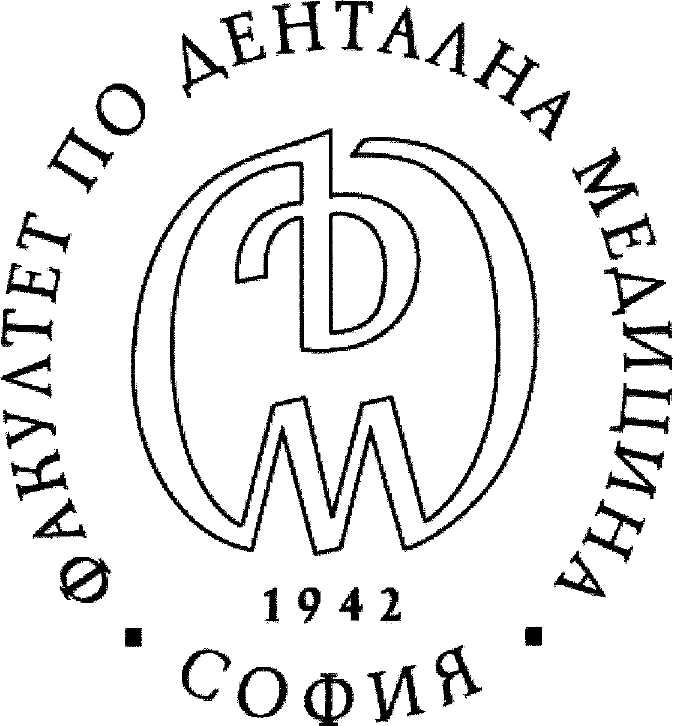 МЕДИЦИНСКИ УНИВЕРСИТЕТ – СОФИЯФАКУЛТЕТ ПО ДЕНТАЛНА МЕДИЦИНА1431, София, бул. „Св. Г. Софийски” № 1, тел.: +359 2 952 05 59, факс: 952 15 06-----------------------------------------------------------------------------------------------------------FACULTY OF DENTAL MEDICINE  – 1 G. Sofiiski Str.,1431, , tel.: +359 2 952 05 59, fax: 952 15 06